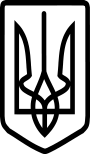 УКРАЇНАВиконавчий комітет Нововолинської міської радиВолинської областіР І Ш Е Н Н Явід 18 березня  2021 року  № 80м. НововолинськПро адреси об’єктів нерухомого майна Нововолинської територіальної громадиРозглянувши звернення управління освіти виконавчого комітету  Нововолинської міської ради щодо підтвердження поштових адрес об’єктів освіти,  та відповідно до ст.31 Закону України „Про місцеве самоврядування в Україні”, ст.ст.5,14 Закону України „Про основи містобудування”,  ст.ст.263, 264, 265 Закону України „Про регулювання містобудівної діяльності” виконавчий комітет міської ради В И Р І Ш И В :1. Встановити, що Нововолинський ліцей №8 Нововолинської міської ради  розташований за такою адресою:- Україна, Волинська обл., Володимир-Волинський район,                                   м. Нововолинськ, Мікрорайон Шахтарський, 4-А.   2. Встановити, що загальноосвітня школа I-III ступенів №6 Нововолинської міської ради розташована за такою  адресою:- Україна, Волинська обл., Володимир-Волинський район,                                  м. Нововолинськ,  6-ий Мікрорайон, 1-А.  3. Встановити, що Нововолинський ліцей №9 Нововолинської міської ради  розташований за такою адресою:- Україна, Волинська обл., Володимир-Волинський район,                              смт. Благодатне,  вул. Лесі Українки, 2.  4. Контроль за виконанням даного рішення покласти на заступника міського  голови з питань діяльності виконавчих органів Громика О.І.Міський  голова                                                                                   Б.С. КарпусВісьтак 33441